Ausschreibungstext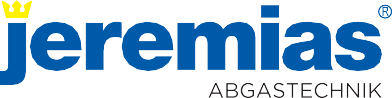 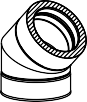 DW-SILVERPRODUKTBESCHREIBUNG / VERWENDUNGBauaufsichtlich zugelassenes, doppelwandiges, rußbrandbeständiges und feuchteunempfindliches Abgassystem aus Edelstahl, Fabrikat Jeremias DW-SILVER. Abgassystem aus industriell gefertigten, doppelwandigen Edelstahlsystemelementen.Standardanwendung als Außenwandschornstein, auch für den Einbau im Gebäude geeignet, sofern die Brandschutzvorschriften einge- halten werden.Die Produktion wird durch ein unabhängiges Prüfinstitut fremdüberwacht, mittels Eigenüberwachung wird die Einhaltung gleichblei- bender Güte gesichert.Abgasanlage aus hochlegiertem, austenitischem Edelstahl (medienführendes Innenrohr) der Werkstoffnummer 1.4539, Materialstärke 0,6 mm – 1,00 mm. Die Außenschale besteht aus 0,6 – 1,0 mm starkem Edelstahl, Werkstoffnummer 1.4301. Längsnähte unter WIG schutzgasgeschweißt und passiviert.Die Materialstärke bietet optimale Sicherheit gegen Knicken und Verbeulen. Verbindung der einzelnen Elemente durch Steckmuffen (60 mm), mit außenliegenden Klemmbändern gegen Verschieben und Verrutschen.Die zwischen Innen- und Außenschale liegende mineralische Spezialwärmedämmung (Dämmdicke 32 mm) ist hochtemperaturbestän- dig und nicht brennbar (Baustoffklasse A1 nach DIN 4102). Die Innenschale des Systems kann sich frei ausdehnen, da durch diese Konstruktion der Einzelelemente die Innenschale ohne feste Verbindung mit der Außenschale zentriert bleibt. Wärmebrücken zwischen Innen- und Außenschale werden durch diese Konstruktion vermieden.Wärmedurchlasswiderstand des Systems: bei Referenztemperatur = 0,501m²K/W. Sichtoberfläche hochglänzend (Standard). Mögliche Designoberflächen: mattANWENDUNGSystem für trockene oder feuchte Betriebsweise, Ableitung der Abgase im Unterdruck. Das System DW-SILVER ist geeignet für den Anschluss von Regelfeuerstätten, deren Abgase durch Verbrennung von Gas, Heizöl EL oder Festbrennstoffen (naturbelassenes Holz, Holzpeletts, Hackschnitzel) entstehen.Maximale Abgastemperatur bis 600°C, im Ausbrennversuch bei einer Temperatur von 1000°C geprüft.ZULASSUNGZulassungsnummer: Z-7.1-33751Abgasanlage (feuchte oder trockene Betriebsweise / 600°C/ Unterdruck/ 32mm Dämmung) DIN V 18160-1 T600-N1-W22-G50-L0011 Der Einbau mit dieser Zulassung ist nur in Deutschland möglich.2 > für Holzpellets aus naturbelassenem Holzfür Hackschnitzel aus naturbelassenem Holzfür naturbelassenes Scheitholzfür Gas und Heizöl ELWANDSTÄRKE / MATERIALInnenrohr: 0,6 - 1,0 mm W.1.4539 (Oberfläche: IIIC matt) Außenrohr : W.1.4301 (Oberfläche IIID Hochglanz) Querschnitt: rundDURCHMESSERBEREICHØ 80 mm – Ø 600 mmEINBAUDer Einbau erfolgt fachmännisch entsprechend der Montageanleitung, insbesondere der DIN V 18160-1, sowie der geltenden LBauO, FeuVo, den einschlägigen DIN-Normen und allen weiteren bau- und sicherheitsrechtlichen Vorschriften. Der erforderliche Querschnitt ist nach DIN EN 13384 zu bestimmen und vom ausführenden Fachunternehmen zu überprüfen.ABSTIMMUNGVor der Montage ist die Ausführung der Anlage mit dem/ der zuständigen Bezirksschornsteinfegermeister/in abzuklären.1SystemDW-SILVERBESCHREIBUNGDie Jeremias Systemabgasanlage DW-SILVER ist geeignet zum An- schluss von Feuerstätten für die Brennstoffe Gas, Heizöl EL, Holz- pellets, Hackschnitzel und Scheitholz sowohl für trockene als auch feuchte Betriebsweise.MATERIALInnen: 1.4539 (904L) nur rauchgasberührte Bauteile Außen: 1.4301 (304)Weitere auf AnfrageOBERFLÄCHEHochglanzWANDSTÄRKEInnen/Außen je 0,6 mm Weitere auf AnfrageINNENDURCHMESSER080 - 300 mmWeitere auf Anfrage bis 1200 mmDÄMMUNGMineralische Dämmung mit 32,5 mm Dicke, Dämmung 50 mm gegen Aufpreis möglichVERBINDUNGSteckverbindung Muffe/Sicke mit KlemmbandKLEMMBANDInklusive. Bei einem Aufbau ohne T-Anschluss muss ein extra Klemmband für den Mündungsabschluss mit bestellt werden.BESTELLCODEDer Artikelcode für Ihre Bestellung ergibt sich aus: Artikelcode + Ø (Bsp: 301-DW03).Abweichungen entnehmen Sie bitte dem jeweiligen Code.EIGENSCHAFTENRußbrandbeständig und feuchteunempfindlichBesonders geeignet für die Abführung von Abgasenaus der Verbrennung von Pellets oder Hackschnitzeln bei kondensierendem BetriebVielseitig einsetzbares Abgassystem	Hohe Flexibilität für die Realisierung auch schwieriger EinbausituationenEINSATZBEREICHERegelfeuerstätten für Öl, Gas	Holzpellets, Hackschnitzel und Scheitholz aus naturbelassenem Holz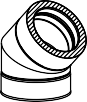 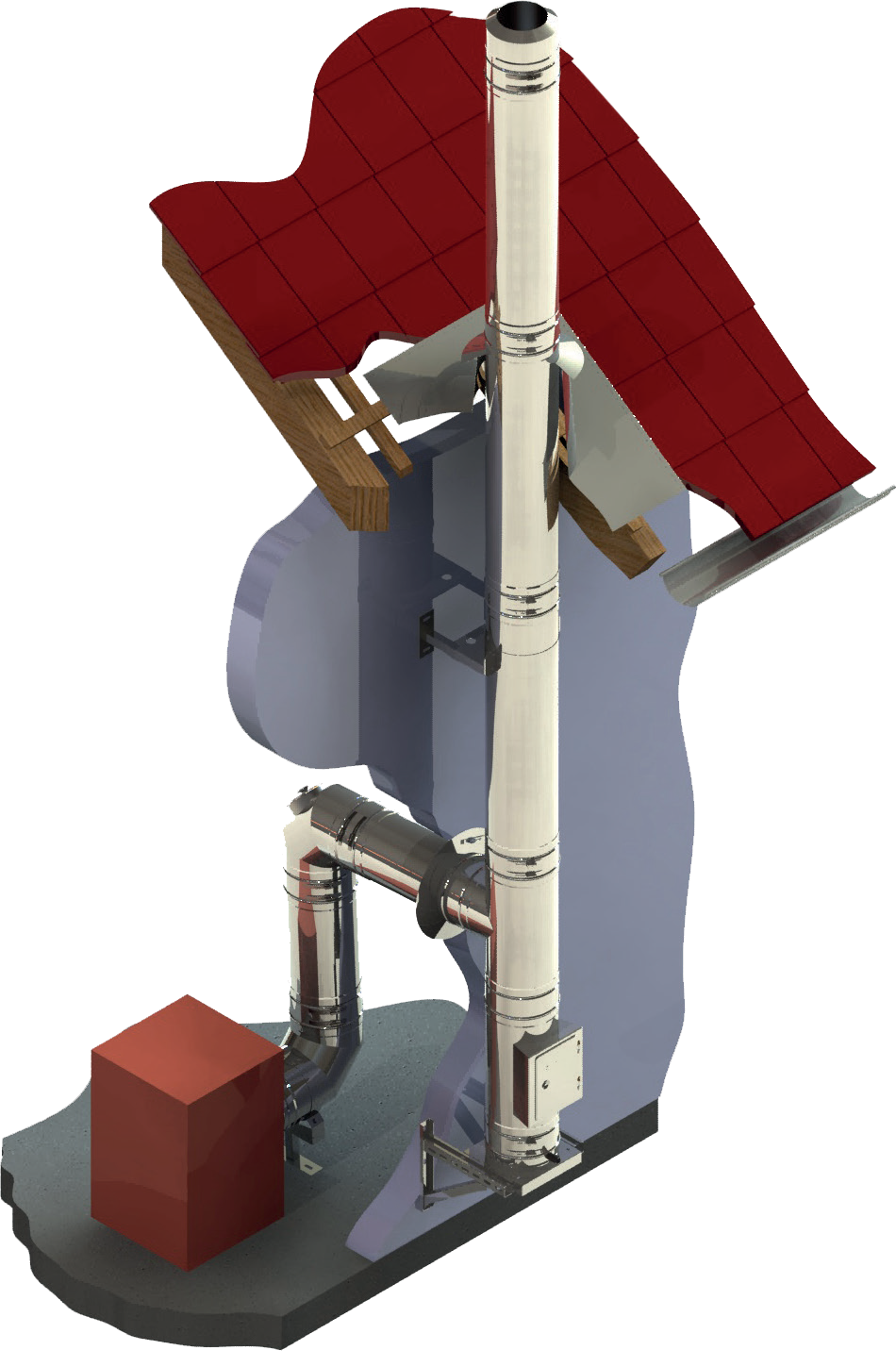 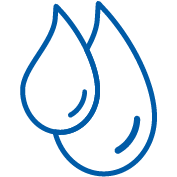 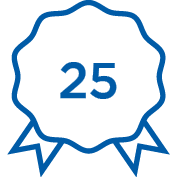 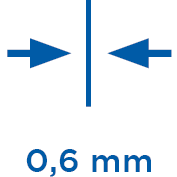 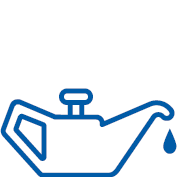 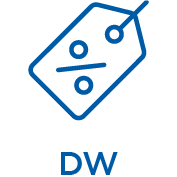 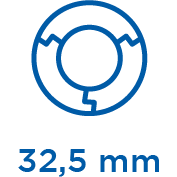 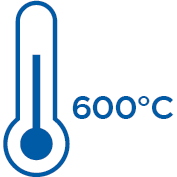 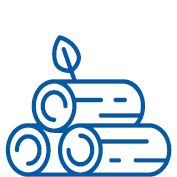 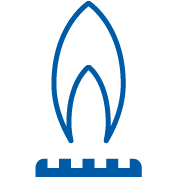 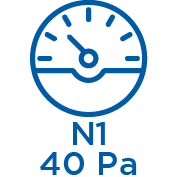 ZERTIFIKATSNUMMERZ - 7. 1 - 3375KLASSIFIZIERUNGEN NACH DIN EN 18160 - 1T600 - N1 - W21) - G50 - L001) > für Holzpellets aus naturbelassenem Holzfür Hackschnitzel aus naturbelassenem Holzfür naturbelassenes Scheitholzfür Gas und Heizöl EL2